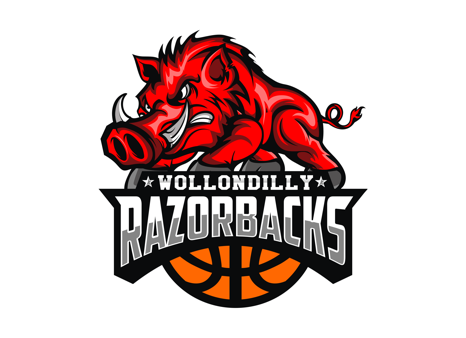 WOLLONDILLY BASKETBALL ASSOCIATIONZERO TOLERANCE POLICY To ensure a safe and enjoyable playing environment for all players, officials and participants, Wollondilly Basketball Association (WBA) has in place a Zero Tolerance Policy and Sports Rage Policy for inappropriate behaviour at any WBA or BNSW sanctioned events. WBA and BNSW recommends and adopts the guidelines from ‘Play by the Rules’, the NSW Office of the Children’s Guardian, and the NSW Office of Sport & Recreation in regard to safe sporting environments and sports rage. Sport rage is any violence, foul language, harassment, abuse or bad behaviour in sport. Any form of sport rage is bad for sport - reducing enjoyment, risking safety, and tarnishing club reputations. Please see the website below for further information: http://www.playbytherules.net.au/ https://www.kidsguardian.nsw.gov.au/ https://sportandrecreation.nsw.gov.au/clubs/ryc/fairplay/sportrage This Policy will ensure that: There will be a zero tolerance policy towards any inappropriate or abusive behaviour from players, officials, parents or spectators. Any participant or spectator who feels the necessity to: Persistently, wilfully and/or aggressively question or challenge the rulings of referees Persistently, wilfully and/or aggressively question or challenge the rulings of WBA staff Berate or abuse WBA staff Berate or abuse referees Berate or abuse players Berate or abuse other parents or spectators Perpetrates violence against players, officials, parents or spectators Display conduct deemed inappropriate in a sporting environment Breach any applicable NSW or Commonwealth laws Breach any existing BA, BNSW or WBA by-laws, codes of conduct, policies or guidelines will be asked to leave the venue immediately. Failure to do so will result in further action. Failure to leave when requested will result in WBA representative taking appropriate action to safeguard the safety and wellbeing of players, spectators and parents. No warnings need to be given in the event of the above action becoming necessary. Any participant who has been requested to leave an event may also be suspended, required to attend a disciplinary hearing, and/or refused entry for future events. WBA reserves the right to refuse entry to any event for any person(s) in breach of the WBA Zero Tolerance Policy. Please note that any action taken under this policy and procedure is entirely separate to any action that may be necessitated by law under the NSW Child Protection Legislation, or any other action in accordance with the BNSW Disciplinary Tribunal or Member Protection By- Laws. If you would like to offer feedback or request clarification on this issue please speak with staff or contact the President on the next business day. 